Годовой отчет о ходе реализации муниципальных программ и об оценке эффективности реализации муниципальных программ на территорииГП «Город Кремёнки» за   2022 год.1. ОБЩИЕ СВЕДЕНИЯОценка эффективности реализации муниципальных программ за 2022 год проведена в соответствии с требованиями к оценке утвержденной  Постановлением  Главы администрации городского поселения "Город  Кременки" от 26.11.2013 N 144-п (ред. от 17.04.2017) "Об утверждении Порядка принятия решения о разработке, формирования и реализации муниципальных программ городского поселения "Город Кременки" и Порядка проведения оценки эффективности реализации муниципальных программ городского поселения "Город Кременки" эффективности реализации муниципальных программ, утвержденными (далее – Порядок).В соответствии с пунктом 5 Порядка Оценка эффективности реализации муниципальной программы (подпрограммы) осуществляется на основе методики оценки эффективности муниципальной программы- конкретные результаты, достигнутые за отчетный период.Сведения включают - сведения о достижении целевых показателей муниципальной программы;- перечень выполненных и невыполненных (с указанием причин) мероприятий;- анализ факторов, повлиявших на ход реализации муниципальной программы;- данные об использовании бюджетных ассигнований и иных средств на выполнение мероприятий (данные об объемах привлеченных средств федерального бюджета, областного бюджета, местных бюджетов и внебюджетных источников);- итоговую оценку эффективности реализации муниципальной программы.В 2022 году на территории ГП «Город Кременки»  реализовывались следующие муниципальные программы:.Финансирование программБюджетные ассигнования в 2022 году были предусмотрены на реализацию 15.Фактически в 2022 году из средств бюджета ГП «Город Кремёнки» профинансировано 15 муниципальных программ на сумму  88,7 млн.руб. Процент исполнения бюджета по муниципальным программам составил 99%. Финансирование в разрезе муниципальных программ составило :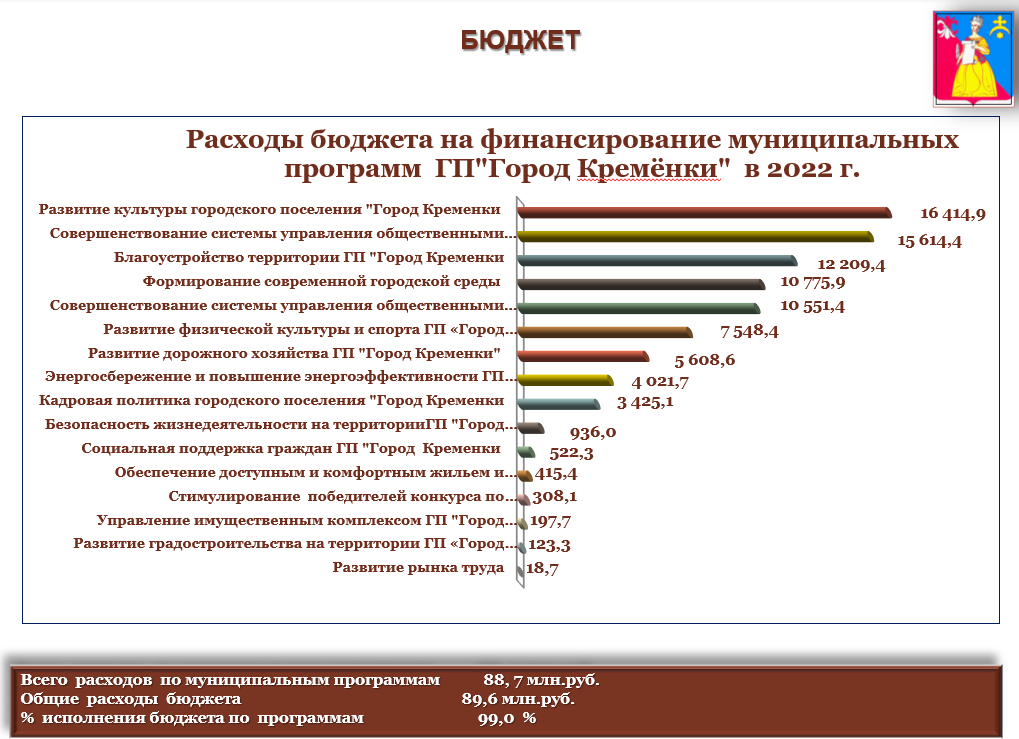 Оценка эффективности программВ настоящем отчете приведены обобщенные данные по результатам анализа оценки эффективности, проведенной исполнителями муниципальных программ.Порядком определены 3 категории муниципальных программ с точки зрения эффективности их реализации:эффективность реализации муниципальной программы признается высокой, в случае если значение эффективности реализации муниципальной программы составляет не менее 95 процентов;эффективность реализации муниципальной программы признается средней, в случае если значение эффективности реализации муниципальной программы составляет от 80 до 95 процентов;эффективность реализации муниципальной программы признается неудовлетворительной, в случае если значение эффективности реализации муниципальной программы составляет менее 80 процентов;В целом по итогам отчетного периода эффективность реализации        программ признана высокой (80% от общего количества).Сводная информация по результатам оценки эффективности реализации мероприятий, достижения целей и задач муниципальных программ за 2022  год представлена в Приложении «ОЦЕНКА  ЭФФЕКТИВНОСТИ МУНИЦИПАЛЬНЫХ ПРОГРАММ ГП "ГОРОД КРЕМЁНКИ" за 2022 год.» Исходя из проведенного анализа исполнения целевых показаний по каждой программе, учитывая уровень финансового обеспечения и критерии значимости программ в 2022 году с высокой степенью эффективности работали 10 муниципальных программ: Со средней  степенью эффективности в 2022 году работали 5 муниципальных программ.Работающих с  неудовлетворительным   уровнем  эффективности  муниципальных программ в отчетном году не  было. Детальная расшифровка всех целевых показателей и расчет эффективности приведен в приложении.  Заместитель Главы администрации                          Г.Л. Федоров 